Praktische opdracht: Windmolen competitieJe gaat met je klasgenoten de competitie aan om de beste windmolen te maken. In groepjes van 2 ga je nadenken over de ideale vorm van de rotor bladen van een windmolen. De basis en de rotor krijg je in een bouwpakket. Aan de hand van de handleiding ga je eerst de basis maken van je windmolen.Hoe bouw ik een windmolenVervolgens ga je met karton de rotor bladen maken voor je windmolen.De vorm maakt het verschil…… denk goed na hoe je zoveel mogelijk stroom kunt opwekken.Aan het einde van de les gaan we de competitie aan!Je windmolen wordt voor een ventilator geplaatst en vervolgens gaan we de stroom opbrengst meten!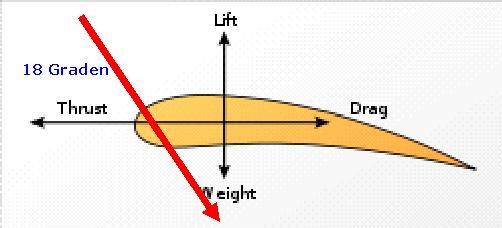 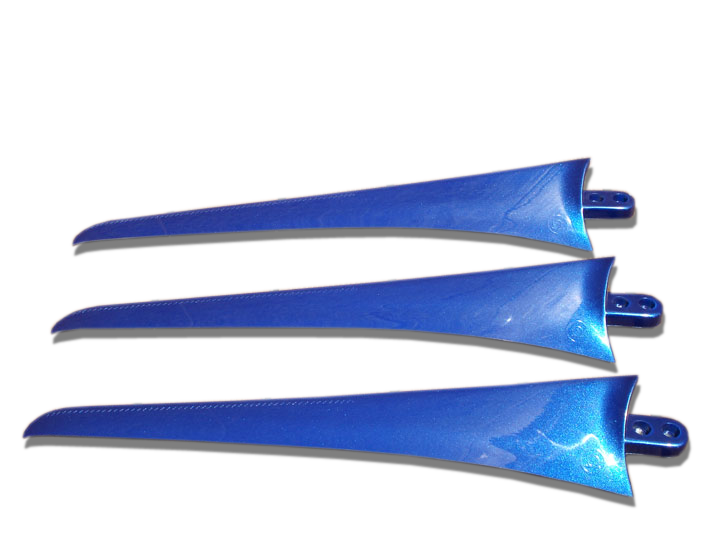 